Publicado en Ciudad de México el 07/09/2021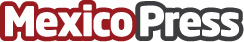 Cotemar, reconocida como uno de los Mejores Lugares para Trabajar en México para mujeres por GPTW Cotemar fue reconocida por Great Place to Work, GPTW, como uno de los mejores lugares para trabajar en México para Mujeres, gracias a que la empresa cuenta con prácticas que promueven la equidad de género y la inclusión en cualquier posición, área o responsabilidadDatos de contacto:Israel Ramón Estrada VidalCotemar, S.A. de C.V.9383811400Nota de prensa publicada en: https://www.mexicopress.com.mx/cotemar-reconocida-como-uno-de-los-mejores Categorías: Nacional Comunicación Marketing Sociedad Recursos humanos Campeche Ciudad de México http://www.mexicopress.com.mx